LÓGOI. Revista de Filosofía Año 20. Nº 33Enero-Junio 2018LÓGOIRevista de Filosofía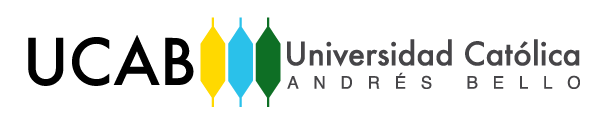 UNIVERSIDAD CATÓLICA ANDRÉS BELLOEscuela de FilosofíaISSN: 1316-693XDepósito legal: pp. 199802df38LÓGOI. Revista de Filosofía. N° 33. Enero-Junio 2018LÓGOI. Revista de Filosofía. Año 20. Nº 33 Enero-junio 2018Fundada en 1998DIRECTOR-EDITOR	EDITORA-JEFEJosé Luis Da Silva P.	Lizette NavaCOORDINACIÓN EDITORIAL(Composición y diagramación) Mariela Matos SmithCONSEJO EDITORIALJosé Lezama (University of Adelaide - Australia); Aurelio Pérez (UCV); Lorena Rojas (UCAB); Jesús Hernáez (UCAB)CONSEJO CONSULTIVOMarta De La Vega (USB); Corina Yoris (UCAB); Sabine  Knabenshuh (LUZ); Gustavo Sarmiento (USB); María Teresa Muñoz (Universidad Intercontinental - México); Fabiola Vethencourt (UCV); Carlos Kohn (UCV); Sandra Pinardi (USB); Nancy Núñez (UCV) Lizette Nava (UCAB)LÓGOI Revista de Filosofía se edita bajo los auspicios de la Universidad Católica Andrés Bello. Apartado Postal 20332. Caracas 1020-A, Urb. Montalbán. La Vega. Escuela de Filosofía. Teléfonos: 0212 4074238 – 4074237. www.ucab.edu.vehttp://revistasenlinea.saber.ucab.edu.ve/temas/index.php/logoiDepósito Legal: pp. 199802df38	ISSN: 1316-693XRevista de Filosofía arbitrada e  indizada  en:  REVENCYT:  RVL006, CLASE, The Philosopher’s Index, Index Copernicus International, IC Journals Master List, DIALNET,   Ulrich’s Periodicals Directory, Catálogo de LATINDEX, Base de datos EBSCO.Lógoi, Revista de Filosofía forma parte del Registro de Publicaciones Científicas y Tecnológicas Venezolanas subvencionadas por el FONACIT.Dirección para el envío de correspondencia y canje: Universidad Católica Andrés Bello, Escuela de Filosofía, Edificio de Aulas, Piso 3º, Módulo 4. Montalbán. Caracas.Correos electrónicos para el envío de trabajos: logoi1998@gmail.com - jdasilva@ucab.edu.veDiseño y Producción: Publicaciones UCAB Diagramación: Isabel ValdiviesoDiseño de portada: Isabel Valdivieso Impresión: Editorial Texto, C. A. Venta: vfiguera@ucab.edu.veCanje y donación: bchacon@ucab.edu.veCONTENIDOPRESENTACIÓN ARTÍCULOSUna reflexión en torno a los fundamentos de la filosofía de la menteJulio CastroEl problema de la brecha explicativa. El análisis conceptual como una aproximación no-reduccionistaGlorymar HernándezEl experimento de Mary: defensas y refutaciones en torno al argumento del conocimientoMaría Daniela NúñezSobre el aspecto estético del contenido proposicionalLeopoldo Márquez VelascoDios: el solitario objeto matemático de GödelJesús BacetaCOMUNICACIONESAcerca de Juan David García Bacca y su obraJesús BacetaNOTICIASINSTRUCCIONES PARA LOS AUTORES INSTRUCTIONS FOR AUTHORS PLANILLAS PARA LOS AUTORES PAUTAS PARA LOS ÁRBITROSGUÍA Y PLANILLA DE EVALUACIÓNCONTENTPRESENTATION ARTICLESA Reflection on The Foundations Of The Philosophy of MindJulio CastroThe Problem of the Explanatory Gap. Conceptual Analysis as a Non-reductionist ApproachGlorymar HernándezMary's Experiment: Defenses and Refutations around the Knowledge ArgumentMaría Daniela  NúñezOn the Aesthetic Aspect of Propositional ContentLeopoldo Márquez VelascoGod: the mathematical solitary object of GödelJesús Baceta COMMUNICATIONSAbout Juan David García Bacca and His WorkJesús BacetaNEWSINSTRUCCIONES PARA LOS AUTORES INSTRUCTIONS  FOR  AUTHORS FORMS FOR AUTHORSRULES FOR THE REFEREES FORM AND EVALUATION GUIDEPRESENTACIÓNPara este número especial dedicado a la Lógica y a la Filosofía de la Mente, tenemos como editor invitado a Jesús Baceta experto investigador en el área de la Lógica, y de la Filosofía de la Ciencia. Profesor Titular  y  Director  del Instituto de  Filosofía  de  la  Universidad  Central  de Venezuela. El Comité Editorial decidió dedicar el número 33 correspondientes al primer semestre del 2018 de Lógoi, Revista de Filosofía los estudios.José Luis Da SilvaDirectorLógoi - Revista de Filosofía***Los avances en la ciencia, durante los siglos XX y XXI, provocan una inmensa confianza en su éxito y su universalidad. Afectan a la investigación sobre la lógica de las ciencias, el método científico y nuestras concepciones sobre los qué es una teoría científica y sus métodos experimentales; proporcionan, además, una saludable tensión entre las formas de argumentar del filósofo y su escrutinio sobre las ciencias empíricas. Constantemente se remueven y renuevan muchos de los cimientos filosóficos en los que descansaba la argumentación tradicional sobre nuestra fenomenología, los supuestos ontológicos, la epistemología y el discurrir de la historia. La extensión de las formas argumentativas que aportó la lógica matemática, la lingüística, la teoría de conjuntos, la teoría de modelos y las nuevas premisas de las ciencias empíricas, proporcionan a la actual filosofía de la ciencia y del lenguaje un mayor poder expresivo y precisión en el planteamiento, la evaluación, la desmitificación y la corrección de los problemas de la filosofía clásica. La evaluación de la verdad de las premisas del filósofo se contrasta constantemente con los avances de las teorías científicas y los modelos pasaron a ser una buena parte de la argumentación típica del filósofo actual. Los progresos de las teoría científicas extendieron nuestra perspectivaargumentativa y nos dieron nuevos cánones para el establecimiento de criterios evaluativos de los problemas clásicos de la filosofía. Los trabajos del presente volumen son una muestra de lo que aquí se sostiene. En ellos se tratan algunos problemas clásicos de la filosofía de la mente-cuerpo, la fenomenología y la ontología tradicional con la nueva perspectiva del andamiaje argumental siempre en vista a los desarrollos científicos actuales.Tres trabajos de este volumen están dedicados a los fundamentos de la filosofía de la mente; en ellos lo menos importante es la propia mente que no escapa del sesgo ontológico actual. Luis Castro nos presenta, lo que es a mi parecer, una clara agrupación entre las diferentes formas de dualismo que ha generado actualmente la distinción mente-cuerpo. Sus criterios para tales distinciones se basan en la posibilidad o no de la reducción de lo “mental”. De tal manera la propuesta busca esclarecer los presupuestos ontológicos, implícitos y explícitos, que determinan la naturaleza de cada uno de los dualismos aceptados con respecto al problema mente-cuerpo. Sus agrupaciones no pretenden formar dicotomías exhaustas; son distinciones, a la manera en que las entiende Putnam, que alimentan la discusión filosófica actual. Por su parte, Glorymar Hernández explica el problema de la brecha explicativa en el marco de la filosofía de la mente de Chalmers y Jackson. En este artículo son ineludibles las relaciones modales kripkeanas que la autora destaca entre nuestra fenomenología y su aparentemente imposible traducción en términos físicos. La brecha entre ambas maneras de entender a la conciencia deja sin explicar una gama de fenómenos que involucran la experiencia del individuo y el carácter subjetivo de ciertos fenómenos en contraste con los reportes de la ciencia. El gran problema tratado por Glorymar Hernandéz afecta directamente la pregunta sobre el porqué los procesos físicos dan lugar a la experiencia consciente o, simplemente, ¿por qué no somos zombis? En una dirección similar, Daniela Núñez aborda algunos argumentos, a favor y en contra, en torno al experimento mental propuesto por Frank Jackson en 1982, conocido como el “argumento del conocimiento” o la “Habitación de Mary”. Con este argumento, al decir de la autora, Jackson procura afirmar y demostrar el carácter intrínseco e inefable de la experiencia fenoménica, además de la existencia e independencia de propiedades no-físicas, irreductibles al lenguaje físico. La autora discute la validez de las premisas de los argumentos y su corrección. Lo que está en juego es laimposibilidad de un sistema ausente de qualias o la posibilidad de existencia de un zombi funcional.Hay otras maneras de abordar el problema entre nuestro mundo interno y el mundo externo, entre nuestra fenomenología y lo que comunicamos a los otros sobre nuestro conocimiento del mundo exterior. Así, Leopoldo Márquez remueve los cimientos de la argumentación tradicional y argumenta a favor del reconocimiento de una dinámica cognitiva entre ciertos pensamientos incomunicables, avalados por Frege, y un mundo conceptual, justificado por Moore, en que la percepción es un caso de captación proposicional. Es el reconocimiento de una dinámica estética entre nuestro mundo fenoménico y la perspectiva de tercera persona del diálogo y la descripción. La percepción, cuando es atendida, se conceptualiza en términos inferenciales. Sin embargo, las proposiciones que codifican nuestra experiencia involucran, según Frege, componentes comunicables no- lingüísticos que son, de hecho, señalados y atendidos en nuestros procesos de reconstrucción racional consciente, pero no como conceptos, sino como una capacidad que el autor ha llamado “destreza”. El concepto de “destreza” involucra un conocimiento mixto, estético y conceptual, y es la clave, según el autor, para la incorporación de las cosas del mundo a nuestro aparato conceptual. La destreza es, de por sí, un arte, una obra ejecutada con primor; nuestros momentos discursivos no son ajenos a nuestro talento estético, a la simetría de la lógica y a los patrones proporcionales de nuestros lenguajes.He dejado de último mis aportes. En uno de ellos, “Dios: el solitario objeto matemático de Gödel”, examino la demostración modal que proporcionó Gödel sobre la existencia de Dios. Este trabajo es un claro ejemplo de cómo se tratan contemporáneamente los problemas clásicos de la filosofía tradicional. Más allá del análisis y mis propias opiniones, el trabajo tiene una valía en sí mismo: incorpora una traducción plena de la brevísima demostración sobre la existencia de Dios de Gödel y se discuten sus presupuestos. El trabajo restante intenta desmitificar la tolerancia de lo intolerable.Finalizo esta breve presentación dando las gracias al director de la revista, Dr. José Luis Da Silva Pinto, por darle la oportunidad de mostrar los avances en sus investigaciones a los que son y fueron miembros del Departamento de Lógica y Filosofía del Lenguaje del Instituto de Filosofía de la Universidad Central de Venezuela.Prof. Jesús F. Baceta V. jbaceta@gmail.comJefe del Departamento de Lógica y Filosofía del LenguajeInstituto de Filosofía Universidad Central de VenezuelaFebrero 2018